                                         ИОП 1      СЕДМИ РАЗРЕД 1.Од набројаних органа на линију напиши који 0РГАНИ припадају органима за варење.       ОКО,  ЗУБИ,   БУБРЕГ,  ТАНКО ЦРЕВО,  ЈЕЗИК,  РУКА ,   ЖЕЛУДАЦОРГАНИМА ЗА ВАРЕЊЕ ПРИПАДАЈУ:____________________________________________________2.Када унесемо храну у у уста који органи је  мељу/ уситњавају ? Одговор_________________________________________________________3. Шта свако живо биће добија из хране?Подвуци тачне одговоре. ЕНЕРГИЈУ  , МИРИС,  СУПСТАНЦЕ ЗА РАСТ3.ПОДВУЦИ ДА ЛИ РЕЧЕНИЦА дали је ТАЧНА или НЕТАЧНА.*свака ЋЕЛИЈА је ЖИВА          ТАЧНО                 НЕТАЧНО*свакој ЋЕЛИЈИ је потребна  ХРАНА        ТАЧНО         НЕТАЧНО*ако НЕ ПЕРЕМО зубе   они се се покварити имаћемо КАРИЈЕС        ТАЧНО        НЕТАЧНО4. ЗАШТО ЈЕ ВАЖНО ДА РЕДОВНО ПЕРЕМО РУКЕ, ВОЋЕ И ПОВРЋЕ ЧИСТОМ ВОДОМ?Одговор___________________________________________________________________________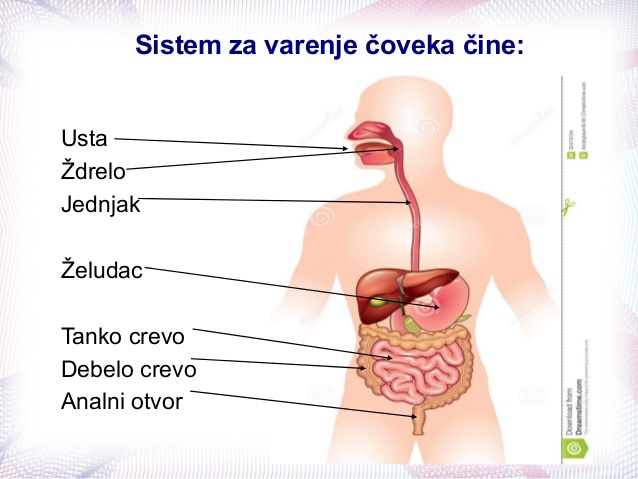 